DATOS PROFESIONALES DE LOS PARTICIPANTES EN SEMINARIO SOBRE COMERCIO ELECTRÓNICO EN LA UE, OBLIGACIONES FORMALES Y LA VENTANILLA ÚNICA DEL IVA (Mercado Único Digital)Lugar de Impartición: ____________________________________  Fecha de Impartición: ______________Firma:Los datos que facilita en esta ficha serán incorporados a un fichero titularidad de la CONFEDERACION DE EMPRESARIOS DE ANDALUCIA (CEA), con domicilio en la calle Arquímedes, 2 Isla de la Cartuja, s/n. 41092 Sevilla. www.cea.es. Con la aceptación y entrega de esta ficha, el que suscribe presta su consentimiento para que la CEA y la Fundación CSEA traten sus datos en relación a la actividad en la que va a participar, así como para informarle sobre aquellas otras que se organicen por estas entidades en el ámbito de sus actividades, y que puedan ser de su interés. En cualquier caso, el que suscribe puede ejercitar sus derechos de acceso, rectificación, cancelación y oposición mediante comunicación por escrito a la CEA en la dirección indicada.Muchas gracias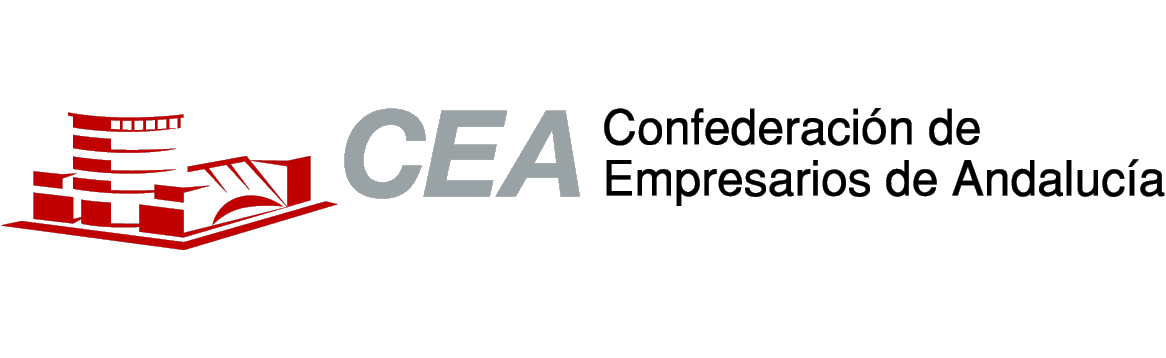 Datos personalesDatos personalesDatos personalesDatos personalesDatos personalesDatos personalesDatos personalesDatos personalesDatos personalesDatos personalesDatos personalesDatos personalesDatos personalesDatos personalesDatos personalesNombre:Nombre:Nombre:Nombre:Nombre:Nombre:Apellidos:Apellidos:Apellidos:Apellidos:Apellidos:Apellidos:Apellidos:Apellidos:Apellidos:Fecha de nacimiento:   __ _/___/______Fecha de nacimiento:   __ _/___/______Fecha de nacimiento:   __ _/___/______Fecha de nacimiento:   __ _/___/______Edad:Edad:Edad:DNI:                                                                              DNI:                                                                              DNI:                                                                              DNI:                                                                              DNI:                                                                              DNI:                                                                              Móvil:     Móvil:     Fijo:Fijo:Fijo:Fijo: Dirección:  Dirección:  Dirección: Email:Email:Email:Email:Email:Email:Email:                          Provincia:                                              CP:                          Provincia:                                              CP:                          Provincia:                                              CP:                          Provincia:                                              CP:                          Provincia:                                              CP:                          Provincia:                                              CP:Formación AcadémicaFormación AcadémicaFormación AcadémicaFormación AcadémicaFormación AcadémicaFormación AcadémicaFormación AcadémicaFormación AcadémicaFormación AcadémicaFormación AcadémicaFormación AcadémicaFormación AcadémicaFormación AcadémicaFormación AcadémicaFormación AcadémicaGraduado EscolarGraduado EscolarGraduado EscolarGraduado EscolarGraduado EscolarGraduado EscolarGraduado EscolarGraduado EscolarGraduado EscolarDiplomatura en…Diplomatura en…Diplomatura en…Diplomatura en…Título de BachillerTítulo de BachillerTítulo de BachillerTítulo de BachillerTítulo de BachillerTítulo de BachillerTítulo de BachillerTítulo de BachillerTítulo de BachillerLicenciatura en …Licenciatura en …Licenciatura en …Licenciatura en …Grado medio en….Grado medio en….Grado medio en….Grado medio en….Grado medio en….Grado medio en….Grado medio en….Grado medio en….Grado medio en….Otros:Otros:Otros:Otros:Grado superior en…Grado superior en…Grado superior en…Grado superior en…Grado superior en…Grado superior en…Grado superior en…Grado superior en…Grado superior en…Otros:Otros:Otros:Otros:Situación LaboralSituación LaboralSituación LaboralSituación LaboralSituación LaboralSituación LaboralSituación LaboralSituación LaboralSituación LaboralSituación LaboralSituación LaboralSituación LaboralSituación LaboralSituación LaboralSituación LaboralDatos EmpresaDatos EmpresaDatos EmpresaDatos EmpresaDatos EmpresaDatos EmpresaDatos EmpresaDatos EmpresaDatos EmpresaDatos EmpresaDatos EmpresaDatos EmpresaDatos EmpresaDatos EmpresaDatos EmpresaRazón social:Razón social:Razón social:Razón social:Razón social:Razón social:Razón social:Razón social:Razón social:Razón social:Razón social:Razón social:Razón social:Razón social:Forma jurídica:       Empresario individual      Sociedad Anónima        Sociedad Limitada     Otra: ………………………..Forma jurídica:       Empresario individual      Sociedad Anónima        Sociedad Limitada     Otra: ………………………..Forma jurídica:       Empresario individual      Sociedad Anónima        Sociedad Limitada     Otra: ………………………..Forma jurídica:       Empresario individual      Sociedad Anónima        Sociedad Limitada     Otra: ………………………..Forma jurídica:       Empresario individual      Sociedad Anónima        Sociedad Limitada     Otra: ………………………..Forma jurídica:       Empresario individual      Sociedad Anónima        Sociedad Limitada     Otra: ………………………..Forma jurídica:       Empresario individual      Sociedad Anónima        Sociedad Limitada     Otra: ………………………..Forma jurídica:       Empresario individual      Sociedad Anónima        Sociedad Limitada     Otra: ………………………..Forma jurídica:       Empresario individual      Sociedad Anónima        Sociedad Limitada     Otra: ………………………..Forma jurídica:       Empresario individual      Sociedad Anónima        Sociedad Limitada     Otra: ………………………..Forma jurídica:       Empresario individual      Sociedad Anónima        Sociedad Limitada     Otra: ………………………..Forma jurídica:       Empresario individual      Sociedad Anónima        Sociedad Limitada     Otra: ………………………..Forma jurídica:       Empresario individual      Sociedad Anónima        Sociedad Limitada     Otra: ………………………..Forma jurídica:       Empresario individual      Sociedad Anónima        Sociedad Limitada     Otra: ………………………..Objeto social:Objeto social:Objeto social:Objeto social:Objeto social:Objeto social:Objeto social:Objeto social:Objeto social:Objeto social:Objeto social:Objeto social:Objeto social:Objeto social:Domicilio:Domicilio:Domicilio:Domicilio:Domicilio:Domicilio:Domicilio:Domicilio:Domicilio:Domicilio:Domicilio:Domicilio:Domicilio:Domicilio:Localidad:                                                                                             C.P.:                                   Provincia:Localidad:                                                                                             C.P.:                                   Provincia:Localidad:                                                                                             C.P.:                                   Provincia:Localidad:                                                                                             C.P.:                                   Provincia:Localidad:                                                                                             C.P.:                                   Provincia:Localidad:                                                                                             C.P.:                                   Provincia:Localidad:                                                                                             C.P.:                                   Provincia:Localidad:                                                                                             C.P.:                                   Provincia:Localidad:                                                                                             C.P.:                                   Provincia:Localidad:                                                                                             C.P.:                                   Provincia:Localidad:                                                                                             C.P.:                                   Provincia:Localidad:                                                                                             C.P.:                                   Provincia:Localidad:                                                                                             C.P.:                                   Provincia:Localidad:                                                                                             C.P.:                                   Provincia:Email:Email:Email:Email:Email:Email:Email:Email:Email:Email:Email:Email:Email:Email:Su función principal dentro de la empresa:Su función principal dentro de la empresa:Su función principal dentro de la empresa:Su función principal dentro de la empresa:Su función principal dentro de la empresa:Su función principal dentro de la empresa:Su función principal dentro de la empresa:Su función principal dentro de la empresa:Su función principal dentro de la empresa:Su función principal dentro de la empresa:Su función principal dentro de la empresa:Su función principal dentro de la empresa:Su función principal dentro de la empresa:Su función principal dentro de la empresa:Sector de actividad:Sector de actividad:Sector de actividad:Sector de actividad:Sector de actividad:Sector de actividad:Sector de actividad:Sector de actividad:Sector de actividad:Sector de actividad:Sector de actividad:Sector de actividad:Sector de actividad:Sector de actividad:Sector de actividad:IndustriaAgricultura, ganadería y pescaAgricultura, ganadería y pescaAgricultura, ganadería y pescaAgricultura, ganadería y pescaAgricultura, ganadería y pescaAgricultura, ganadería y pescaAgricultura, ganadería y pescaAgricultura, ganadería y pescaAgricultura, ganadería y pescaIndustriaIndustriaIndustriaIndustriaComercioComercioComercioComercioComercioComercioComercioComercioComercioTicTicTicTicConstrucciónConstrucciónConstrucciónConstrucciónConstrucciónConstrucciónConstrucciónConstrucciónConstrucciónServicios: (especificar)Servicios: (especificar)Servicios: (especificar)Servicios: (especificar)Turismo, HosteleríaTurismo, HosteleríaTurismo, HosteleríaTurismo, HosteleríaTurismo, HosteleríaTurismo, HosteleríaTurismo, HosteleríaTurismo, HosteleríaTurismo, HosteleríaServicios: (especificar)Servicios: (especificar)Servicios: (especificar)Servicios: (especificar)Interés en el seminario:Interés en el seminario:Interés en el seminario:Interés en el seminario:Brevemente, otros datos profesionales o académicos (empresas donde haya prestado sus servicios anteriormente, artículos publicados, otras labores desarrolladas, certificaciones adquiridas…), que puedan tener relación con el contenido del seminario:Brevemente, otros datos profesionales o académicos (empresas donde haya prestado sus servicios anteriormente, artículos publicados, otras labores desarrolladas, certificaciones adquiridas…), que puedan tener relación con el contenido del seminario:Brevemente, otros datos profesionales o académicos (empresas donde haya prestado sus servicios anteriormente, artículos publicados, otras labores desarrolladas, certificaciones adquiridas…), que puedan tener relación con el contenido del seminario:Brevemente, otros datos profesionales o académicos (empresas donde haya prestado sus servicios anteriormente, artículos publicados, otras labores desarrolladas, certificaciones adquiridas…), que puedan tener relación con el contenido del seminario:Indique empresa (si procede), actividad desarrollada y años:Indique empresa (si procede), actividad desarrollada y años:Indique empresa (si procede), actividad desarrollada y años:Indique empresa (si procede), actividad desarrollada y años:Cómo ha tenido conocimiento de esta actividad:Cómo ha tenido conocimiento de esta actividad:Cómo ha tenido conocimiento de esta actividad:Cómo ha tenido conocimiento de esta actividad:Mailing CEAPor recomendación de conocidosBuscador web, Google, Bing,…Medios de comunicación, prensa, ….Redes Sociales (¿cual?):Otros medios (especificar): 